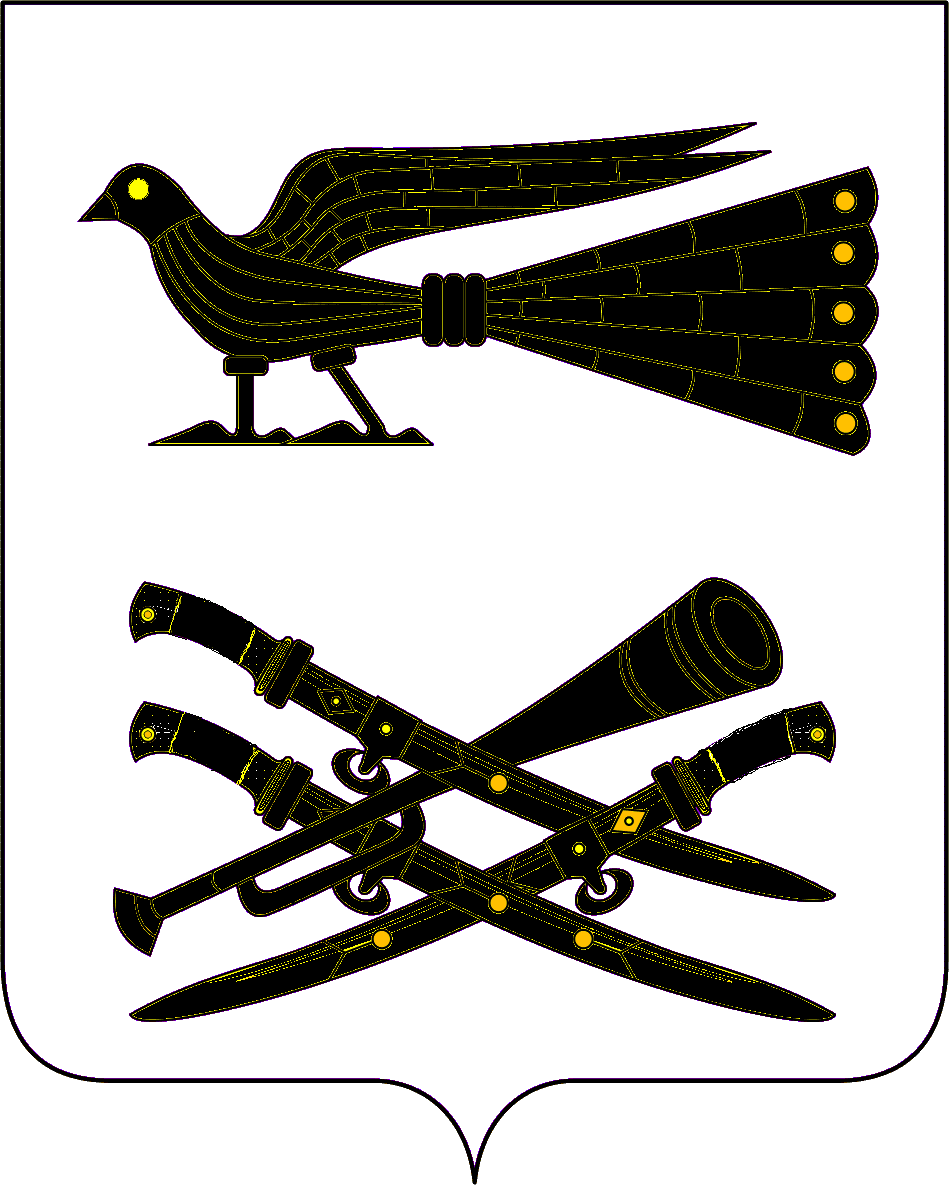 УПРАВЛЕНИЕ  ОБРАЗОВАНИЯАдминистрации  муниципального образованияКореновский  районПРИКАЗот 06.12.2022					   				           № 708г. КореновскО результатах участия обучающихся  общеобразовательных учреждений муниципального образования Кореновский район в муниципальном этапе всероссийской олимпиады школьников по физической культуре  в 2022-2023 учебном годуВ соответствии с приказом Министерства просвещения Российской Федерации от 27.11.2020 года № 678 "Об утверждении Порядка проведения всероссийской олимпиады школьников", приказом министерства образования, науки и молодежной политики Краснодарского края от 26.08.2022 года № 1995 "Об организации проведения муниципального этапа всероссийской олимпиады школьников на территории Краснодарского края в 2022-2023 учебном году" приказываю:1.Утвердить результаты муниципального этапа всероссийской олимпиады школьников по физической культуре 2022-2023 учебного года в муниципальном образовании Кореновский район (приложение).2.Руководителям общеобразовательных учреждений муниципального образования Кореновский район довести содержание настоящего приказа до сведения педагогического коллектива, обучающихся, родителей (законных представителей).3.Контроль за выполнением приказа возложить на заместителя начальника управления образования администрации муниципального образования Кореновский район  А.В. Прядущенко.Начальник управления образования администрации муниципального образования Кореновский район		                С.М. Батог____________________________________________________________________Проект подготовлен и внесен:Муниципальным казенным учреждением"Информационно-методический центр системы образования  муниципального образования  Кореновский район"Исполняющий обязанностидиректора учреждения                                                                        А.Н. ДурневаРезультатымуниципального этапа всероссийской олимпиады школьников по физической культуре 2022-2023 учебного года в муниципальном образовании Кореновский районНачальникуправления образования    администрации  муниципальногообразования  Кореновский район                                                                С.М. БатогПРИЛОЖЕНИЕ к приказу управления образованияадминистрации муниципального образования Кореновский районот  06.12.2022   № 708 № п/пФамилияИмяОтчествоКлассООРезультат участия в МЭ ВсОШ№ п/пФамилияИмяОтчествоКлассООРезультат участия в МЭ ВсОШ1Оружов РамазанКороглыевич7МАНОУ СОШ № 25 им.Г.К. Жуковапобедитель2ЖуковЕвгенийВладимирович7МАНОУ СОШ №20 им. Е.И. Красильниковапобедитель3Литовка Павел Сергеевич7МАНОУ СОШ № 25 им.Г.К. Жуковапобедитель4Солошенко ИванСергеевич7МОБУ СОШ № 25 им.Г.К. Жуковапобедитель5ПотудинскийГлебГеоргиевич7МАНОУ СОШ № 25 им.Г.К. Жуковапобедитель6МельникСавелийЮрьевич7МОАНУ СОШ № 17 им. К.В. Навальневойпобедитель7ШаршовЕвгенийВитальевич7МОАНУ СОШ № 17 им. К.В. Навальневойпобедитель8Ахмедов ЭльманЭдгарович7МАНОУ СОШ № 5 им. А.И. Покрышкинапризер9ВолченкоТимурСергеевич7МОБУ СОШ №14 им. М.П. Бабичапризер10ДурневЯрославСергеевич7МАНОУ СОШ № 18призер11ДолбинДенисКонстантинович7МАНОУ СОШ №3 им. Р.М. Хабибуллинапризер12НескубовВладиславМаксимович7МОАНУ СОШ № 17 им. К.В. Навальневойпризер13ОденкоВладиславВикторович7МОАНУ СОШ № 17 им. К.В. Навальневойпризер14ПогодинРусланАлексеевич7МОБУ СОШ №14 им. М.П. Бабичапризер15ГасановВалиРенадович7МАНОУ СОШ № 5 им. А.И. Покрышкинапризер16КалашниковВладиславРоманович7МОАНУ СОШ № 17 им. К.В. Навальневойучастник17КравченкоАлексейАнатольевич7МАНОУ СОШ №3 им. Р.М. Хабибуллинаучастник18ГончаровГлебДавидович7МАНОУ СОШ № 18участник19МалюкАлександрАлексеевич7МАНОУ СОШ №3 им. Р.М. Хабибуллинаучастник20КансузянМатвейАртурович7МАНОУ СОШ №4 им. В. Чикмезоваучастник21ГеращенкоАртёмМаксимович7МОБУ СОШ №14 им. М.П. Бабичаучастник22СирякСавелийВалентинович7МОБУ СОШ №14 им. М.П. Бабичаучастник23МирошниковСергейРоманович7МАНОУ СОШ №34 им. А.А. Короченскогоучастник24ГоловиновНикитаСергеевич7МАНОУ СОШ № 41 им. В.А. Власоваучастник25Воропай Артем Денисович7МОБУ СОШ № 7 им. В.П.Адодинаучастник26ДысьНикитаГеннадьевич7МОБУ СОШ №14 им. М.П. Бабичаучастник27МацкоНикитаАлександрович7МОБУ СОШ №14 им. М.П. Бабичаучастник28КогукАлексейВасильевич7МОБУ СОШ № 7 им. В.П.Адодинаучастник29СинишинНикитаАндреевич7МАНОУ СОШ № 41 им. В.А. Власоваучастник30ТрухановОлегВячеславович7МОАНУ СОШ № 17 им. К.В. Навальневойучастник31Лашко СвятославВалерьевич7МАНОУ СОШ № 5 им. А.И. Покрышкинаучастник32Сердечный АртемДенисович7МАНОУ СОШ № 9 им. В.И. Амановаучастник33МарушкинМатвейЮрьевич7МАНОУ СОШ №34 им. А.А. Короченскогоучастник34КарпусенкоСофияНиколаевна7МАНОУ СОШ № 9 им. В.И. Амановапобедитель35ГоловановаКаринаСергеевна7МАНОУ СОШ №20 им. Е.И. Красильниковапобедитель36БуренинаАленаАлексеевна 7МАНОУ СОШ № 18победитель37ФиненкоВикторияДенисовна7МОБУ ООШ № 24 им. Г.Е. Кучерявогопобедитель38ДубоваяЕкатеринаОлеговна7МОАНУ СОШ № 17 им. К.В. Навальневойпобедитель39Овчаренко НадеждаАлександровна7МАНОУ СОШ №4 им. В. Чикмезовапобедитель40МахмудоваАринаТемуровна7МАНОУ СОШ № 18победитель41МалаяТатьянаВикторовна7МОБУ ООШ № 24 им. Г.Е. Кучерявогопобедитель42ЕфимоваАнастасияАлексеевна7МАНОУ СОШ №20 им. Е.И. Красильниковапобедитель43СимоненкоАленаИвановна7МАНОУ СОШ № 9 им. В.И. Амановапризер44БелецкаяАнастасияЮрьевна7МОАНУ СОШ № 17 им. К.В. Навальневойпризер45ГолубЕкатеринаАлексеевна7МАНОУ СОШ №3 им. Р.М. Хабибуллинапризер46СинютаВикторияЕвгеньевна7МАНОУ СОШ №3 им. Р.М. Хабибуллинаучастник47ОтюцкаяЭвелинаДенисовна7МОАНУ СОШ № 17 им. К.В. Навальневойучастник48ГриньЕвгенияНиколаевна7МОБУ ООШ № 24 им. Г.Е. Кучерявогоучастник49АфонасенкоАйнаАрславовна7МАНОУ СОШ №3 им. Р.М. Хабибуллинаучастник50ПолькинаСофияНиколаевна7МАНОУ СОШ №4 им. В. Чикмезоваучастник51БурковаВарвараВасильевна7МАНОУ СОШ №3 им. Р.М. Хабибуллинаучастник52БабинаПолинаНиколаевна7МАНОУ СОШ № 5 им. А.И. Покрышкинаучастник53ЗаикинаДианаДмитриевна7МАНОУ СОШ № 25 им.Г.К. Жуковаучастник54АбакароваМиленаИсрапиловна7МАНОУ СОШ №34 им. А.А. Короченскогоучастник55ТягнерядноваЕлена Алексеевна7МОБУ СОШ № 7 им. В.П.Адодинаучастник56ЮрченкоАлинаАлександровна7МАНОУ СОШ № 5 им. А.И. Покрышкинаучастник57Крайнюк АленаЮрьевна7МАНОУ СОШ № 5 им. А.И. Покрышкинаучастник58ЖигареваАнастасия Денисовна 7МОБУ СОШ №14 им. М.П. Бабичаучастник59Илюшина София Сергеевна7МАНОУ СОШ № 5 им. А.И. Покрышкинаучастник60ЖолобоваАнастасияМихайловна7МАНОУ СОШ № 41 им. В.А. Власоваучастник61СолодушкоЕкатеринаАлександровна7МАНОУ СОШ №34 им. А.А. Короченскогоучастник62АбакароваМиленаИсрапиловна7МАНОУ СОШ №34 им. А.А. Короченскогоучастник63ШагайКирилл Сергеевич8МАНОУ СОШ № 5 им. А.И. Покрышкинапобедитель64БутенкоРодионЮрьевич8МАНОУ СОШ № 1 им. И.Д. Бувальцевапобедитель65ДроботРоманЮрьевич8МАНОУ СОШ № 5 им. А.И. Покрышкинапобедитель66КаныгинЕгорВитальевич8МАНОУ СОШ № 1 им. И.Д. Бувальцевапобедитель67СоловьёвИгнатДмитриевич8МОАНУ СОШ № 17 им. К.В. Навальневойпобедитель68ПоповИванИванович8МАНОУ СОШ №20 им. Е.И. Красильниковапобедитель69АсвацетрянТимурАсланович8МОБУ СОШ №15 им. П.П. Мисанапобедитель70Шамрицкий РодионРусланович8МАНОУ СОШ № 25 им.Г.К. Жуковапобедитель71ПавленкоКириллСергеевич8МАНОУ СОШ № 25 им.Г.К. Жуковапобедитель72ПавловичевМаксимИгоревич8МАНОУ СОШ № 1 им. И.Д. Бувальцевапризер73СимоненкоРоманВикторович8МАНОУ СОШ № 41 им. В.А. Власовапризер74ШиловскийМаксимВасильевич8МОАНУ СОШ № 17 им. К.В. Навальневойпризер75БрикВениаминПавлович8МАНОУ СОШ № 18призер76Кондрык ВладиславИванович8МАНОУ СОШ №4 им. В. Чикмезовапризер77ДецьИльяРоманович8МАНОУ СОШ №4 им. В. Чикмезовапризер78Ковалёв ДенисПетрович8МОАНУ СОШ № 17 им. К.В. Навальневойпризер79ОсинИванДенисович8МОБУ СОШ №15 им. П.П. Мисанапризер80КорчевскийМаркАлександрович8МОАНУ СОШ № 17 им. К.В. Навальневойучастник81КоноваловАлексейАнатольевич8МОБУ СОШ №15 им. П.П. Мисанаучастник82БулкинВадимКонстантиновна8МАНОУ СОШ №4 им. В. Чикмезоваучастник83Певченко ДмитрийАлексеевич8МАНОУ СОШ № 6 им. И.Е. Убийкоучастник84Нюхов АмирМаксимович8МОБУ СОШ № 7 им. В.П.Адодинаучастник85МусейцовАнтон Андреевич8МОБУ СОШ № 7 им. В.П.Адодинаучастник86ШемятенковВладиславЮрьевич8МОБУ СОШ №14 им. М.П. Бабичаучастник87ШаповаловЯрославИгоревич8МОБУ СОШ №14 им. М.П. Бабичаучастник88БарсуковЯрославАлексеевич8МАНОУ СОШ № 5 им. А.И. Покрышкинаучастник89МурадхасыловЭльдарРенадович8МОБУ СОШ №14 им. М.П. Бабичаучастник90ФилякинДмитрийЕвгеньевич8МОБУ СОШ №14 им. М.П. Бабичаучастник91БыковЯрославАлександрович8МАНОУ СОШ № 5 им. А.И. Покрышкинаучастник92ДроботВиталийЮрьевич8МАНОУ СОШ № 5 им. А.И. Покрышкинаучастник93МущинскаяМарияДмитриевна8МАНОУ СОШ № 18победитель94ДудареваПолинаСергеевна8МАНОУ СОШ № 9 им. В.И. Амановапобедитель95ТимошинаАринаАлексеевна 8МАНОУ СОШ № 18победитель96ЕожихуЛикаБорисовна8МОАНУ СОШ № 17 им. К.В. Навальневойпобедитель97ГолубеваЕлизаветаАлександровна8МОАНУ СОШ № 17 им. К.В. Навальневойпобедитель98ТарасенкоКсенияАлексеевна8МОБУ СОШ №14 им. М.П. Бабичапобедитель99 ДревальАнастасияСергеевна8МАНОУ СОШ №3 им. Р.М. Хабибуллинапобедитель100СоловьёваАлександраВладимировна8МОБУ СОШ №14 им. М.П. Бабичапобедитель101БойкоВикторияДмитриевна8МАНОУ СОШ №20 им. Е.И. Красильниковапризер102МухтабалиеваКаринаКайратовна8МОБУ ООШ № 24 им. Г.Е. Кучерявогопризер103НовакВикторияАлександровна8МАНОУ СОШ № 9 им. В.И. Амановапризер104Земцова ПолинаЕвгеньевна8МАНОУ СОШ № 5 им. А.И. Покрышкинапризер105 ТарараВиолетта Андреевна8МАНОУ СОШ №3 им. Р.М. Хабибуллинапризер106КоноваловаДианаАлексеевна8МОАНУ СОШ № 17 им. К.В. Навальневойучастник107ЖулеваАлинаАлексеевна 8МАНОУ СОШ № 18участник108КурукинаУльянаАлексеевна8МАНОУ СОШ № 6 им. И.Е. Убийкоучастник109КидановаВероникаВадимовна8МОАНУ СОШ № 17 им. К.В. Навальневойучастник110БражецкаяДарьяАндреевна8МОБУ СОШ №15 им. П.П. Мисанаучастник111БобозодаМафтунаДжамшедовна8МОБУ ООШ № 24 им. Г.Е. Кучерявогоучастник112ЗубоваАльбинаВячеславовна8МОБУ СОШ №15 им. П.П. Мисанаучастник113КоротковаПолинаИгоревна8МОАНУ СОШ № 17 им. К.В. Навальневойучастник114Макартецкая ПолинаАлексеевна8МАНОУ СОШ № 6 им. И.Е. Убийкоучастник115ДинковаДарьяОлеговна8МАНОУ СОШ № 6 им. И.Е. Убийкоучастник116ПархоменкоМарияАлександров8МАНОУ СОШ № 6 им. И.Е. Убийкоучастник117ВасильеваЕлизаветаАлександровна8МАНОУ СОШ №4 им. В. Чикмезоваучастник118АнисимоваКсенияНиколаевна8МОБУ СОШ № 7 им. В.П.Адодинаучастник119КапустинаАлинаВадимовна8МАНОУ СОШ № 18участник120ДжигархановаМарияВладимировна8МОБУ СОШ №14 им. М.П. Бабичаучастник121МацкоАлександраВладимировна8МОБУ СОШ №14 им. М.П. Бабичаучастник122КашлатаяВалерия Вячеславовна8МОБУ СОШ №14 им. М.П. Бабичаучастник123ТерещенкоЕкатеринаЕвгеньевна8МОБУ СОШ №14 им. М.П. Бабичаучастник124КузьменкоВарвараДмитриевна8МАНОУ СОШ № 41 им. В.А. Власоваучастник125Куралесенко ЛюбовьВладимировна8МАНОУ СОШ № 5 им. А.И. Покрышкинаучастник126ГордиевскаяНадеждаВикторовна8МОБУ СОШ № 7 им. В.П.Адодинаучастник127ПолунинДанилИванович9МАНОУ СОШ № 25 им.Г.К. Жуковапобедитель128Ярошенко ТимурСергеевич9МАНОУ СОШ № 5 им. А.И. Покрышкинапобедитель129Кондратенко ИльяАлександрович9МАНОУ СОШ № 5 им. А.И. Покрышкинапобедитель130АзарянНарекАльбертович9МАНОУ СОШ №3 им. Р.М. Хабибуллинапобедитель131БабинМаксимЕвгеньевич9МОАНУ СОШ № 17 им. К.В. Навальневойпобедитель132ЩербаковДенис Владимирович9МАНОУ СОШ № 18победитель133ФединАлександрАндреевич9МАНОУ СОШ № 25 им.Г.К. Жуковапобедитель134ДьяченкоАлексейАндреевич9МАНОУ СОШ № 18победитель135Филатов ЕгорВладимирович9МАНОУ СОШ №20 им. Е.И. Красильниковапризер136ЛавренюкКириллАртемович9МАНОУ СОШ № 18призер137СизоненкоАртемОлегович9МАНОУ СОШ №3 им. Р.М. Хабибуллинапризер138ИзмайловГригорийМихайлович9МАНОУ СОШ №20 им. Е.И. Красильниковапризер139ДружинкинГлебАлександрович9МОАНУ СОШ № 17 им. К.В. Навальневойпризер140ПрядкинМихаилВладимирович9МАНОУ СОШ №20 им. Е.И. Красильниковапризер141ШевченкоЗахарКонстантинович9МАНОУ СОШ № 1 им. И.Д. Бувальцевапризер142ЖарковДаниилЕвгеньевич9МАНОУ СОШ № 25 им.Г.К. Жуковапризер143Мухамедов ТимурШухратович9МАНОУ СОШ № 6 им. И.Е. Убийкопризер144БогинскийДмитрийНиколаевич9МОБУ СОШ №15 им. П.П. Мисанапризер145АлиевАлиНариманович9МАНОУ СОШ № 9 им. В.И. Амановапризер146ДимидёнокОлегДенисович9МОБУ СОШ №14 им. М.П. Бабичапризер147ДушенкоДанила Николаевич 9МАНОУ СОШ № 1 им. И.Д. Бувальцеваучастник148РевенкоПавелСергеевич9МОАНУ СОШ № 17 им. К.В. Навальневойучастник149МахмудовМурадШаид Оглы9МАНОУ СОШ № 9 им. В.И. Амановаучастник150Грязнов ВладимирСергеевич9МАНОУ СОШ №20 им. Е.И. Красильниковаучастник151ПономоренкоДмитрийВладимирович9МОАНУ СОШ № 17 им. К.В. Навальневойучастник152ХавиловРоманАлексеевич9МАНОУ СОШ № 1 им. И.Д. Бувальцеваучастник153БуренинАртемАлександрович9МАНОУ СОШ № 18участник154ПолянскийМатвейРоманович9МОАНУ СОШ № 17 им. К.В. Навальневойучастник155ЗахарушкинДенисАндреевич9МАНОУ СОШ №3 им. Р.М. Хабибуллинаучастник156КлабуковАлексейАлександрович9МАНОУ СОШ № 1 им. И.Д. Бувальцеваучастник157ЛесниковДаниилМихайлович9МАНОУ СОШ №4 им. В. Чикмезоваучастник158РосоловЯрославАлександрович9МАНОУ СОШ № 18участник159ВолковАлександрСергеевич9МОБУ СОШ № 7 им. В.П.Адодинаучастник160ЕкшикеевАлександрШамильевич9МАНОУ СОШ № 5 им. А.И. Покрышкинаучастник161ГладышевДаниилВладимирович9МОБУ СОШ №14 им. М.П. Бабичаучастник162Мураховский Ярослав Сергеевич9МОБУ СОШ № 7 им. В.П.Адодинаучастник163АликаевРоманИльярович9МАНОУ СОШ №4 им. В. Чикмезоваучастник164ЛуценкоАннаСергеевна9МАНОУ СОШ №20 им. Е.И. Красильниковапобедитель165ПолянскаяСофияЕвгеньвна9МАНОУ СОШ № 1 им. И.Д. Бувальцевапобедитель166ПодлипаеваЕвгенияСергеевна9МАНОУ СОШ № 6 им. И.Е. Убийкопобедитель167СушицкаяТатьянаВячеславовна9МАНОУ СОШ № 25 им.Г.К. Жуковапобедитель168СубочеваКсенияСергеевна9МАНОУ СОШ №20 им. Е.И. Красильниковапобедитель169ГриньКсенияВладимировна9МОАНУ СОШ № 17 им. К.В. Навальневойпобедитель170СавенкоКсенияЮрьевна9МАНОУ СОШ № 5 им. А.И. Покрышкинапобедитель171БирюковаКоролинаПавловна9МАНОУ СОШ № 25 им.Г.К. Жуковапобедитель172МакаревичАльбинаВасильевна9МАНОУ СОШ № 1 им. И.Д. Бувальцевапобедитель173 ДехнияЭльвираЭльдаровна9МАНОУ СОШ №3 им. Р.М. Хабибуллинапобедитель174МехоношинаДарьяМаксимовна9МОАНУ СОШ № 17 им. К.В. Навальневойучастник175Косолапова ВалерияВладимировна9МОБУ СОШ №4 им. В. Чикмезоваучастник176ЯценкоАнжеликаАлександровна9МОАНУ СОШ № 17 им. К.В. Навальневойучастник177НедошитоваАнастасияДмитриевна9МАНОУ СОШ № 25 им.Г.К. Жуковаучастник178АлиеваМуниверНаримановна9МАНОУ СОШ № 9 им. В.И. Амановаучастник179ГолубАнежаАлександровна9МАНОУ СОШ № 1 им. И.Д. Бувальцеваучастник180ВартановаВикторияАрсеновна9МАНОУ СОШ № 1 им. И.Д. Бувальцеваучастник181МилевскаяЛилияДмитриевна9МАНОУ СОШ №3 им. Р.М. Хабибуллинаучастник182Чемеркина Карина Сергеевна9МАНОУ СОШ №4 им. В. Чикмезоваучастник183Круглая ВалерияАлексеевна9МАНОУ СОШ № 5 им. А.И. Покрышкинаучастник184ХитьАлександраВладимировна9МОБУ СОШ №14 им. М.П. Бабичаучастник185ХилькоАлександраЕвгеньевна9МОБУ СОШ № 7 им. В.П.Адодинаучастник186РубцоваДарья Сергеевна9МОБУ СОШ № 7 им. В.П.Адодинаучастник187ПироговСтепанАлексеевич10МАНОУ СОШ № 6 им. И.Е. Убийкопобедитель188МатвеевДенисИванович10МАНОУ СОШ № 5 им. А.И. Покрышкинапобедитель189КозыревГеннадийГеннадьевич10МОБУ СОШ №14 им. М.П. Бабичапобедитель190ЧуклановАртемАлексеевич10МАНОУ СОШ № 1 им. И.Д. Бувальцевапобедитель191ПолянскийВладиславРусланович10МОАНУ СОШ № 17 им. К.В. Навальневойпризер192КуркинДмитрийМихайлович10МАНОУ СОШ № 5 им. А.И. Покрышкинапризер193 Волков ДаниилАндреевич10МОБУ СОШ №15 им. П.П. Мисанаучастник194МончикАлександрМаксимович10МАНОУ СОШ №20 им. Е.И. Красильниковаучастник195ЕвсеевДмитрийНиколаевич10МАНОУ СОШ №20 им. Е.И. Красильниковаучастник196Ефремов ИльяВячеславьевич10МОБУ СОШ №15 им. П.П. Мисанаучастник197ГордиенкоВладиславДенисович10МАНОУ СОШ № 18участник198Федотов ДаниилАлександрович10МАНОУ СОШ №4 им. В. Чикмезоваучастник199МарченкоЕвгенийСергеевич10МОАНУ СОШ № 17 им. К.В. Навальневойучастник200БуттаДаниилАлександрович10МАНОУ СОШ №3 им. Р.М. Хабибуллинаучастник201АгабекянАртурРафикович10МАНОУ СОШ №3 им. Р.М. Хабибуллинаучастник202АржанухинИльяВикторович10МАНОУ СОШ № 1 им. И.Д. Бувальцеваучастник203ТкаченкоАлександрАнатольевич10МОБУ СОШ № 7 им. В.П.Адодинаучастник204ПленниковГлебСергеевич10МАНОУ СОШ №3 им. Р.М. Хабибуллинаучастник205ИващенкоКсенияВикторовна10МАНОУ СОШ № 9 им. В.И. Амановапобедитель206Горбачева ОлесяАлексеевна10МАНОУ СОШ № 6 им. И.Е. Убийкопобедитель207КулешоваМарияДенисовна10МАНОУ СОШ № 9 им. В.И. Амановапобедитель208БубенкоСофияОлеговна10МАНОУ СОШ №20 им. Е.И. Красильниковапобедитель209СенченкоПолинаРомановна10МАНОУ СОШ № 18победитель210ПузырниковаМарияАлексеевна10МОАНУ СОШ № 17 им. К.В. Навальневойпобедитель211ДеккерПолинаИгоревна10МАНОУ СОШ № 1 им. И.Д. Бувальцевапобедитель212МормуленкоАнгелинаИгоревна10МОАНУ СОШ № 17 им. К.В. Навальневойпобедитель213ТереховаАлинаЕвгеньевна10МОБУ СОШ №15 им. П.П. Мисанаучастник214БабинаАнастасияНиколаевна10МАНОУ СОШ № 5 им. А.И. Покрышкинаучастник215БесчастноваВероникаДмитриевна10МАНОУ СОШ №20 им. Е.И. Красильниковаучастник216РогатинаЕленаАнатольевна10МАНОУ СОШ № 1 им. И.Д. Бувальцеваучастник217МацкоАлинаИвановна10МОБУ СОШ №14 им. М.П. Бабичаучастник218КулагинаВероникаАлексеевна10МАНОУ СОШ №4 им. В. Чикмезоваучастник219ИванченкоЕкатеринаСергеевна10МОАНУ СОШ № 17 им. К.В. Навальневойучастник220Денисенко ИринаВикторовна10МОБУ СОШ №14 им. М.П. Бабичаучастник221СербинаСтаниславаСергеевна10МАНОУ СОШ №3 им. Р.М. Хабибуллинаучастник222ОлишевскаяМарияРомановна10МАНОУ СОШ №3 им. Р.М. Хабибуллинаучастник223ШевченкоАлександраРуслановна10МОБУ СОШ №14 им. М.П. Бабичаучастник224ГроссуЮлияВячеславовна10МАНОУ СОШ №3 им. Р.М. Хабибуллинаучастник225Шевченко Анжелика Александровна10МОБУ СОШ № 7 им. В.П.Адодинаучастник226КостюкИльяВладимирович11МАНОУ СОШ № 25 им.Г.К. Жуковапобедитель227ПотеряевДаниилАлександрович11МАНОУ СОШ № 1 им. И.Д. Бувальцевапобедитель228КимМаксимВячеславович11МАНОУ СОШ № 1 им. И.Д. Бувальцевапризер229ЕремченкоДанилаОлегович11МАНОУ СОШ № 1 им. И.Д. Бувальцевапризер230 ВеселовРоманМаксимович11МОБУ СОШ №15 им. П.П. Мисанапризер231РахмакМаксимИгоревич11МОАНУ СОШ № 17 им. К.В. Навальневойучастник232ПатринПавелВладимирович11МАНОУ СОШ №3 им. Р.М. Хабибуллинаучастник233ДужакАлексейВалерьевич11МАНОУ СОШ № 25 им.Г.К. Жуковаучастник234СковородкаМаксимАндреевич11МАНОУ СОШ № 1 им. И.Д. Бувальцеваучастник235ЛогачевСергейВикторович11МОБУ СОШ № 5 им. А.И. Покрышкинаучастник236КолесникРодионВладимирович11МАНОУ СОШ №20 им. Е.И. Красильниковаучастник237ГашенкоВладиславЕвгеньевич11МАНОУ СОШ №3 им. Р.М. Хабибуллинаучастник238СопонковСтепанДмитриевич11МАНОУ СОШ № 41 им. В.А. Власоваучастник239ЕрмоленкоРодионСергеевич11МОАНУ СОШ № 17 им. К.В. Навальневойучастник240КузнецовСветославСергеевич11МОБУ СОШ №15 им. П.П. Мисанаучастник241Нарижный СергейАндреевич11МОБУ СОШ №15 им. П.П. Мисанаучастник242КимСергейОлегович11МАНОУ СОШ № 6 им. И.Е. Убийкоучастник243Пурыха СергейПавлович11МОБУ СОШ № 7 им. В.П.Адодинаучастник244СохтРоманАдамович11МАНОУ СОШ № 6 им. И.Е. Убийкоучастник245ГаляминаДарьяСергеевна11МАНОУ СОШ № 5 им. А.И. Покрышкинапобедитель246БерлизоваВикторияАндреевна11МОБУ СОШ № 1 им. И.Д. Бувальцевапобедитель247ЧернушичВикторияСергеевна11МАНОУ СОШ №20 им. Е.И. Красильниковапобедитель248ПроценкоКсенияАндреевна11МАНОУ СОШ №20 им. Е.И. Красильниковапризер249АртюховаЕлизаветаРомановна11МАНОУ СОШ № 18призер250ГасановаЯнаКонстантиновна11МАНОУ СОШ №3 им. Р.М. Хабибуллинаучастник251РощупкинаЕлизавета Андреевна11МАНОУ СОШ №3 им. Р.М. Хабибуллинаучастник252ГаранинаАнастасияВладимировна11МАНОУ СОШ № 18участник253КимВикторияСтаниславовна11МОБУ СОШ №15 им. П.П. Мисанаучастник254ГюлбагарянСедаАрсеновна11МАНОУ СОШ № 6 им. И.Е. Убийкоучастник255Васильева ВикторияАлександровна11МОБУ СОШ № 7 им. В.П.Адодинаучастник256АрхиповаЛюбовьАнатольевна11МОАНУ СОШ № 17 им. К.В. Навальневойучастник257ЮдинаЮлияСергеевна11МАНОУ СОШ №3 им. Р.М. Хабибуллинаучастник